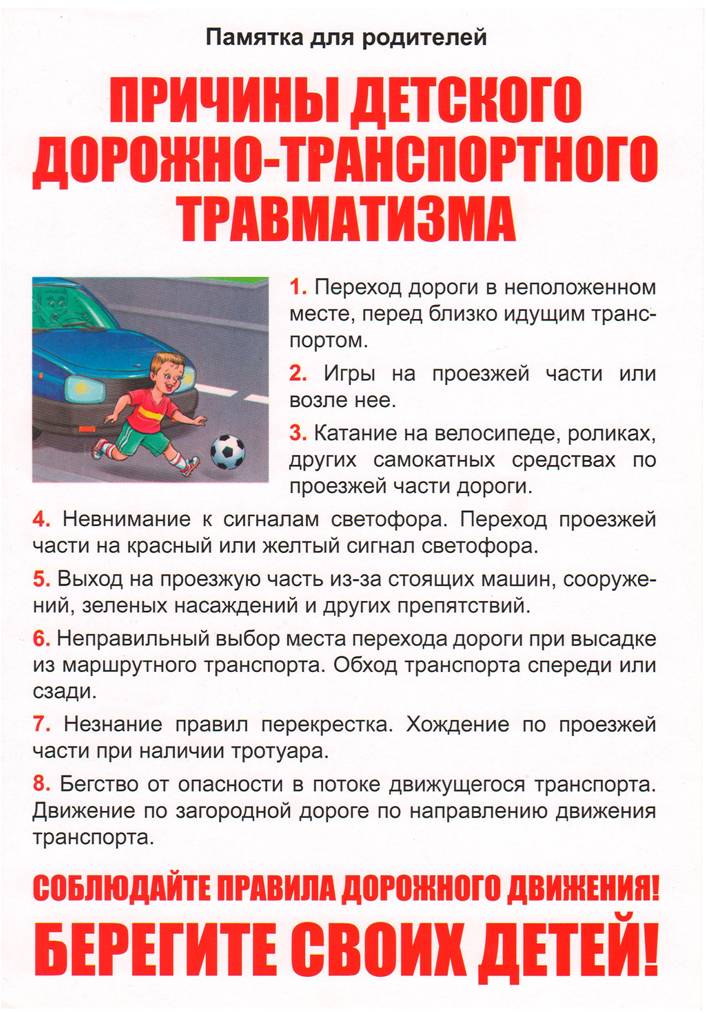 ЕДДС Большесосновского муниципального района - 112